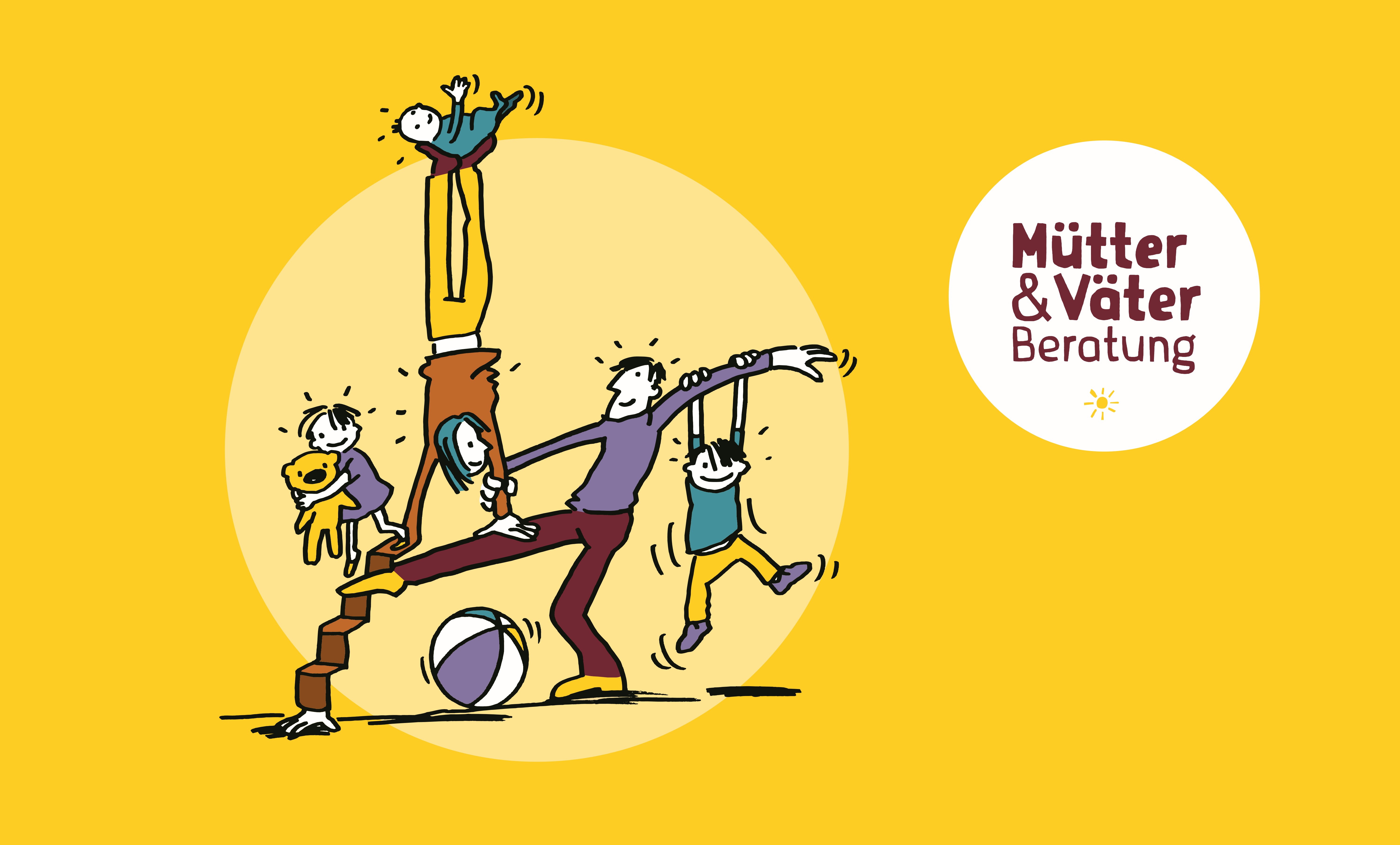 Telefonischer Kontakt von 08.00-10.00 UhrMontag -Freitag	 	081 771 40 44	Homepage: www.muetterberatung-werdenberg.chBeraterinnen: Susanna Guidon (Sennwald, z.T. Grabs, Buchs, Wartau)		sg.mvbwerdenberg@gmx.ch Ramona Vetsch (Sevelen, Buchs)				rv.mvbwerdenberg@gmx.ch Sonja Schädler (Gams, Grabs, z.T. Buchs) 			ss.mvbwerdenberg@gmx.chKarina Kehl (Freitag Buchs, Ablöse)kk.mvbwerdenberg@gmx.ch Beratungsdaten 2022Gemeinde Buchs:		Familien Treff, Churerstrasse 7Dienstag -  und Freitagvormittag auf VoranmeldungDienstag ohne Anmeldung  13.30 -16.00 Uhr(Zurzeit nur mit Voranmeldung)Gemeinde Gams:Oberstufenzentrum Widem Musikzimmer:Montagvormittag auf VoranmeldungGemeinde Grabs:Familienzentrum, Kirchgasse 2  Montagnachmittag auf VoranmeldungGemeinde Sevelen: 	Oberstufenschulhaus GalstrammGalstrammweg 11Donnerstagnachmittag auf Voranmeldung Politische Gemeinde Sennwald: Beratungsort Sennwald: Altersheim Forstegg   Forsteggstr. 1*2 X Mtl.. Donnerstagvormittag auf Voranmeldung 	*3. Mittwoch Abendberatung auf VoranmeldungJanuar		*06./ *27.		*19.Februar		*03./ *24.		*16.März		*03./ *24.		*16.April		*07./ *28.		*20.Mai		*05./ *----		*18.Juni		*02./ *23.		*15.Juli		*07./ *28			*20.August		*04./ *25. 		*17.September	*01./ *15.		*21.Oktober		*06./ *27.		*19.November	*03./ *24.		*16.Dezember	*01./  *15.		*21.Gemeinde Wartau:Beratungsort: Azmoos im Betagtenheim, 1.UG* Mittwochnachmittag auf VoranmeldungJanuar		*05./ *12./ *26.Februar		*02./ *09./ *23.März		*02./ *09./ *23.April		*06./ *13./ *27.Mai		*04./ *11./ *25.Juni		*01./ *08./ *22.Juli		*06./ *13./ *27.August		*03./ *10./ *24.September	*07./ *14./ *28.Oktober		*05./ *12./* 26.November	*02./ *09./ *23.Dezember	*07./ *14./* ----	                 Januar 2022